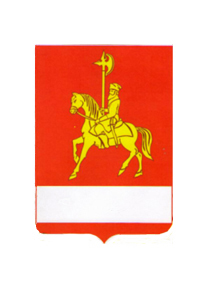 АДМИНИСТРАЦИЯ  КАРАТУЗСКОГО  РАЙОНАПОСТАНОВЛЕНИЕ02.02.2015 г.                                       					      с. Каратузское                     					                     № 102 - пО проведении  районного молодежного конкурса «Джентльмен-шоу 2015» в рамках мероприятий, посвящённых Дню защитника Отечества С целью  создания условий для активного включения молодежи в культурную жизнь района, патриотического и нравственно-эстетического воспитания, пропаганды здорового образа жизни  ПОСТАНОВЛЯЮ:1.Провести районный молодежный конкурс «Джентльмен-шоу 2015» в рамках мероприятий, посвящённых Дню защитника Отечества 23 февраля 2015 г.2.Отделу культуры, молодежной политики, физкультуры и спорта (Гуркова Е.С.) подготовить Положение о проведении конкурса «Джентльмен-шоу 2015» (Приложение №1)3.Утвердить организационный комитет и  состав жюри  конкурса (Приложение №2)4.Главному бухгалтеру администрации Каратузского района (Иванова Т.В.) профинансировать проведение  конкурса в рамках муниципальной программы «Развитие культуры, молодежной политики, физкультуры и спорта в Каратузском районе». 5.Контроль за исполнением настоящего Постановления возложить на заместителя главы администрации района по социальным вопросам (Адольф Г.М.).6.Постановление вступает в силу в день, следующий за днем его официального опубликования в периодическом печатном издании Вести муниципального образования «Каратузский район».Глава администрации Каратузского района                				                                    Г.И. Кулакова            Приложение № 1 к  Постановлению администрацииКаратузского района № 102 – п от 02.02.15 г.ПОЛОЖЕНИЕо районном молодёжном конкурсе«Джентльмен-шоу 2015»в рамках мероприятий, посвящённых  Дню защитника Отечества.I.  Общие положенияВ районе много активных, творчески одарённых и талантливых юношей и молодых людей – будущих и настоящих защитников Отечества. Защитники Отечества должны быть не только сильными, ловкими, мужественными, но не менее важно для них владеть хорошими манерами, быть эрудированными, воспитанными. Районный конкурс «Джентльмен-шоу  2015» проводится в рамках праздничных мероприятий, посвящённых Дню защитника Отечества.1.1. Учредитель конкурса -  администрация Каратузского района.1.2. Организаторы и исполнители конкурса - Отдел культуры, молодёжной политики, физкультуры и спорта администрации Каратузского района- МБУ «Молодёжный центр Лидер»- МБУК «Каратузский сельский культурно - досуговый центр «Спутник». - КФ КГБ  профессионального образовательного учреждения «Минусинский сельскохозяйственный колледж»II. Цели и задачи конкурса:2.1. Формирование у молодежи  активной жизненной позиции, гражданско-патриотических чувств, позитивных жизненных установок (стремления к духовному и физическому совершенству и здоровому образу жизни),  воспитание эстетического вкуса.2.2. Создание условий для реализации культурно-досуговых инициатив молодежи и ее творческого потенциала.III. Условия участия в конкурсе3.1.  К участию в конкурсе приглашаются молодые люди в возрасте от  15 до 20лет.3.2. Конкурс проводится по четырем номинациям:1) «Разрешите доложить» - визитная карточка участника конкурса( Время – не более 3 мин.)2) «Умный боец везде молодец» - интеллектуальный конкурс.(Конкурс включает в себя вопросы по теме – военная техника и вопросы на тему -  «Не иссякает воинская слава того, кто верен Родине своей» (краткое резюме о земляках-защитниках Отечества). 3) «Я служу России» - военно-спортивная  эстафета, которая  включает в себя четыре  этапа:- надевание ОЗК на скорость- сборка, разборка автомата- стрельба  из пневматического оружия- армрестлинг.4) «Один в один» - творческий конкурс  (Пародия на звезду, в содержании конкурса должны проявиться творческие способности каждого участника, разрешается привлечение группы поддержки.  Время – не более  5 мин.)3.3. Участникам необходимо представить в оргкомитет конкурса анкету-заявку и портфолио (биографическая информация о себе в произвольной форме и фотографии). Срок подачи заявки до 10 февраля 2015 года. Заявки, поступившие после указанного срока, не принимаются. Все пункты заявки обязательны для заполнения. Полученная информация предназначена для взаимодействия оргкомитета с участниками и не будет использоваться в иных целях.3.4. Анкеты-заявки и портфолио принимаются по адресу: с. Каратузское, ул. Советская - 21, отдел культуры, молодёжной политики, физкультуры и спорта, методический кабинет - №310.IV. Порядок организации и  проведения конкурса4.1. Время и место проведения конкурса «Джентльмен-шоу» - 23 февраля 2015 года в 12.00 час. по адресу:  с. Каратузское, ул. Революционная – 23, ЦК «Спутник».4.2. Заезд и регистрация участников  - с 9.00 до 10.00 час.4.3. Определение последовательности выступления конкурсантов (жеребьёвка)  - в 10.30 час.4.4. Проведение общей репетиции участников для торжественного открытия конкурса – с 11.00 до 11.30 час.4.5. Конкурсная программа - с 12.00 до 16.00 час.4.6. Работа жюри - с 16.00 до 16.30 час.4.7. Награждение в 16.30 час.V. Подведение итоговИтоги конкурса подводятся членами независимого жюри (приложение 3) в соответствии с критериями оценок. Критериями при подведении итогов будут являться:-  эстетика внешнего вида-  эрудиция и культура речи-  физическая подготовка-  творческие способности и таланты-  оригинальность и чувство юмораVI.   Награждение победителей:  Жюри оценивает выступление участников в каждой номинации по 10 бальной системе  и определяет победителей также  в  каждой номинации, участник набравший большее количество балов становится победителем конкурса и получает  диплом «ГРАН - ПРИ» и ценный подарок,  остальные участники конкурса получают дипломы  участников и памятные подарки. Решение жюри оформляется протоколом, подписывается всеми членами жюри, является окончательным и пересмотру не подлежит.Руководитель проекта - специалист  по методике клубной работы отдела культуры, молодёжной политики, физкультуры и спорта - Верещагина Т.В.Контакты: телефоны для справок - 21-4-32;  сот. 89504350245; e-mail: karatuz-kultura@mail.ru.Анкета – заявкана участие в районном молодежном конкурсе «Джентльмен шоу – 2015»ФИО ___________________________________________________________Дата рождения ___________________________________________________Место проживания, обучения _______________________________________Жизненное кредо (девиз) ___________________________________________Собственные достижения в каких - либо сферах (искусство, спорт и т.д.)__________________________________________________________________________________________________________________________________________________Общественная деятельность _________________________________________Хобби (увлечения) ________________________________________________Дополнительная информация, которую вы хотите указать о себе ______________________________________________________________________________________________________________________________________________________________________________________________________________________________Приложение № 2 к Постановлению администрацииКаратузского района №102 - п от 02.02.15 г.Организационный комитет конкурсаПредседатель оргкомитета: Адольф Г.М. – заместитель главы администрации района по социальным вопросам. Секретарь оргкомитета: Евсеева Т.В. –  методист отдела культуры, молодёжной политики, физкультуры и спортаЧлены оргкомитета:Гуркова Е.С. – главный специалист отдела культуры, молодёжной политики, физкультуры и спортаВерещагина Т.В. – специалист  по методике клубной работы отдела культуры, молодёжной политики, физкультуры и спортаАнтинг С.Е. - директор МБУК  «Каратузский сельский культурно-досуговый центр «Спутник» Шалимов В.А.– заведующий   Каратузским  филиалом  КГБП ОУ «Минусинский сельскохозяйственный колледж» Блинцов Е.И.– директор МБУ «Каратузский молодежный Центр Лидер» Жюри конкурса:Председатель жюри:  Гуркова Е.С. – главный специалист отдела культуры, молодёжной политики, физкультуры и спорта Секретарь жюри: Евсеева Т.В. –  методист отдела культуры, молодёжной политики, физкультуры и спортаЧлены жюри:Шалимов В.А.– заведующий   Каратузским  филиалом  КГБП ОУ «Минусинский сельскохозяйственный колледж» Федосеева О.В. – заместитель секретаря политсовета местного отделения партии «ЕДИНАЯ  РОССИЯ» Дергачева О.В.  – главный редактор районной газеты «Знамя труда» Сомова Т.П. – директор МБОУ ДОД  «Каратузская  детская школа искусств»   Блинцов Е.И.– директор МБУ «Каратузский молодежный Центр Лидер» Зеленин П.А. – директор РДЮЦ  «Патриот» АДМИНИСТРАЦИЯ КАРАТУЗСКОГО РАЙОНАПОСТАНОВЛЕНИЕ04.02.2015                        						     с. Каратузское            	 						№ 119-пО внесении изменений в постановление администрации Каратузского района от 04.04.2014 г. № 338-п «Об утверждении Положения о порядке взимания и использования родительской платы  за присмотр и уход за детьми в дошкольных образовательных организациях Каратузского района, осуществляющих образовательную деятельность»В соответствии с Федеральным законом РФ № 273-ФЗ от 29.12.2012 «Об образовании в Российской Федерации», Федеральным законом от 06.10.2003 N 131-ФЗ «Об общих принципах организации местного самоуправления в Российской Федерации», Законом Красноярского края от 05.12.2013г. № 5-1920 «О внесении изменений в Закон края «О наделении органов местного самоуправления муниципальных районов и городских округов края государственными полномочиями по обеспечению содержания в муниципальных дошкольных образовательных учреждениях (группах) детей без взимания родительской платы», руководствуясь статьями 27.1, 28 Устава Каратузского района Красноярского края, ПОСТАНОВЛЯЮ:1.Внести в постановление администрации Каратузского района от 04.04.2014 г. № 338-п «Об утверждении Положения о порядке взимания и использования родительской платы  за присмотр и уход за детьми в дошкольных образовательных организациях Каратузского района, осуществляющих образовательную деятельность» (далее – Постановление) следующие изменения:в приложении к Постановлению «Положение о порядке взимания и использования родительской платы  за присмотр и уход за детьми в дошкольных образовательных организациях Каратузского района, осуществляющих образовательную деятельность», в разделе 4 «Расходование и учет родительской платы», пункт 4.3 изложить в следующей редакции:«4.3. Средства, полученные от родителей (законных представителей)     за присмотр и уход за детьми в дошкольных образовательных организациях направляются на покрытие расходных статей.На приобретение продуктов питания направляется не менее 90% полученных средств от взимаемой с родителей платы за присмотр и уход за детьми в дошкольных образовательных организациях.10 %  полученных средств от взимаемой с родителей платы за присмотр и уход за детьми в дошкольных образовательных организациях – на прочие расходы:а) приобретение моющих средств;б) приобретение мягкого инвентаря;в) приобретение посуды;г) приобретение канцелярских товаров;д) приобретение детской мебели на обустройство групповых помещений, игрушек и спортивного оборудования;   е) другое, кроме расходов на:- оплату труда и начисления на оплату труда;- содержание зданий (различный ремонт, техническое и санитарно-гигиеническое обслуживание, дезинсекция, дератизация, дезинфекция);- оплату коммунальных услуг и потребления электроэнергии;- оплату связи;- приобретение строительных, лесных, санитарно-технических, электротехнических, химико-москательных материалов.».2.Контроль за исполнением настоящего постановления возложить на Г.М. Адольф, заместителя главы администрации района по социальным вопросам.3.Постановление вступает в силу в день, следующий за днем его официального опубликования в периодическом печатном издании «Вести муниципального образования «Каратузский район» и применяется к правоотношениям, возникшим с 01.02.2015 года.Глава администрации Каратузского района  					              Г. И. КулаковаАДМИНИСТРАЦИЯ КАРАТУЗСКОГО РАЙОНАПОСТАНОВЛЕНИЕ03.02.2015               					                          с. Каратузское                 						                       № 117-ПО внесении изменений в постановление администрации Каратузского района от 31.10.2013 № 1126-п «Об утверждении муниципальной программы «Развитие сельского хозяйства в Каратузском районе»»В соответствии со статьей 179 Бюджетного кодекса Российской Федерации, постановлением администрации Каратузского района от 29.07.2013 № 738-п «Об утверждении Порядка принятия решений о разработке муниципальных программ Каратузского района, их формировании и реализации», руководствуясь ст. 28 Устава МО «Каратузский район». ПОСТАНОВЛЯЮ:Внести в постановление администрации Каратузского района от 31.10.2013 № 1126-п «Об утверждении муниципальной программы «Развитие сельского хозяйства в Каратузском районе»» следующие изменения:В разделе 1. Паспорт программы строку «Объёмы и источники финансирования» изменить и изложить в новой редакции:В разделе 7. Информация о ресурсном обеспечении и прогнозной оценке расходов на реализацию целей муниципальной программы с учетом источников финансирования:Слова «Общий объем финансирования муниципальной программы составит 26097,3732 тыс. рублей» заменить словами «Общий объем финансирования муниципальной программы составит 26251,1732 тыс. рублей»;Слова «средства краевого бюджета 23995,5212 тыс. рублей» заменить словами «средства краевого бюджета 24149,3212 тыс. рублей»;Слова «в 2015 году – 3007,4 тыс. рублей;» заменить словами «в 2015 году –3161,2 тыс. рублей;»В Приложении № 1 к муниципальной программе «Развитие сельского хозяйства в Каратузском районе»: Строку «Муниципальная программа» изменить и изложить в новой редакции:Строку «Подпрограмма 3» изменить и изложить в новой редакции:В Приложении № 2 к муниципальной программе «Развитие сельского хозяйства в Каратузском районе»:Строку «Муниципальная программа «Развитие сельского хозяйства в Каратузском районе»» изменить и изложить в новой редакции:Строку «Подпрограмма «Устойчивое развитие сельских территорий МО «Каратузский район»»» изменить и изложить в новой редакции:В Приложение № 5 к муниципальной программе «Развитие сельского хозяйства в Каратузском районе»:В разделе 1. Паспорт подпрограммы строку «Объёмы и источники финансирования» изменить и изложить в новой редакции:В подразделе 2.7. раздела 2.:- слова «Общий объем финансирования 14575,6346 тыс. рублей» заменить словами «Общий объем финансирования 14729,4346 тыс. рублей»;- слова «краевого бюджета – 13948,5346 тыс. рублей» заменить словами «краевого бюджета – 14102,3346 тыс. рублей»;- слова «2015 год – районный бюджет – 126,7 тыс.руб., краевой бюджет – 452,3 тыс.руб.» заменить словами «2015 год – районный бюджет – 126,7 тыс.руб., краевой бюджет – 606,1 тыс.руб.»;В Приложении № 2 к подпрограмме «Устойчивое развитие сельских территорий МО «Каратузский район»»:Строку «Расходы за счет субсидии бюджетам муниципальных образований края на проведение работ по уничтожению сорняков дикорастущей конопли» изменить и изложить в новой редакции:Строку «Итого по мероприятиям» изменить и изложить в новой редакции:2. Контроль за исполнением настоящего постановления возложить на Г.М. Адольф, заместителя главы администрации района по социальным вопросам.3. Постановление вступает в силу  со дня, следующего за днем его официального опубликования в периодическом печатном издании Вести муниципального образования «Каратузский район».Глава администрации района             						                                                    Г.И. КулаковаОбъёмы и источники финансированияОбщий объем финансирования муниципальной программы составит 26251,1732 тыс. рублей, в том числе:Средства федерального бюджета:В 2014 году – 342,552 тыс. рублей.средства краевого бюджета 24149,3212 тыс. рублей:в 2014 году – 14976,0212 тыс. рублей;в 2015 году – 3161,2 тыс. рублей;в 2016 году – 3010,2 тыс. рублей;в 2017 году – 3001,9 тыс. рублейсредства районного бюджета 1759,3 тыс. рублей:в 2014 году – 670,5 тыс. рублей;в 2015 году – 346,5 тыс. рублей;в 2016 году – 363,2 тыс. рублей;в 2017 году – 379,1 тыс. рублей.Муниципальная программаРазвитие сельского хозяйства в Каратузском районевсего расходные обязательства по программеХХХХ15989,07323507,73373,43381,026251,1732Муниципальная программаРазвитие сельского хозяйства в Каратузском районев том числе по ГРБС:Муниципальная программаРазвитие сельского хозяйства в Каратузском районеАдминистрация Каратузского района001ХХХ4150,44323507,73373,43381,014412,5432Муниципальная программаРазвитие сельского хозяйства в Каратузском районеФинансовое управление администрации Каратузского района090ХХХ11838,630,000,000,0011838,63Подпрограмма 3Устойчивое развитие сельских территорий МО «Каратузский район»всего расходные обязательства по подпрограммеХХХ12988,6346732,8504,0504,014729,4346Подпрограмма 3Устойчивое развитие сельских территорий МО «Каратузский район»в том числе по ГРБС:ХХХПодпрограмма 3Устойчивое развитие сельских территорий МО «Каратузский район»Администрация Каратузского района001ХХХ1150,0046732,8504,0504,02890,8046Подпрограмма 3Устойчивое развитие сельских территорий МО «Каратузский район»Финансовое управление администрации Каратузского района090ХХХ11838,6300011838,63Муниципальная программа «Развитие сельского хозяйства в Каратузском районе»Всего                    15989,07323507,73373,43381,026251,1732Муниципальная программа «Развитие сельского хозяйства в Каратузском районе»в том числе:             Муниципальная программа «Развитие сельского хозяйства в Каратузском районе»федеральный бюджет (*)   342,552000342,552Муниципальная программа «Развитие сельского хозяйства в Каратузском районе»краевой бюджет           14976,02123161,23010,23001,924149,3212Муниципальная программа «Развитие сельского хозяйства в Каратузском районе»внебюджетные  источники                 00000Муниципальная программа «Развитие сельского хозяйства в Каратузском районе»районный бюджет (**)   670,5346,5363,2379,11759,3Муниципальная программа «Развитие сельского хозяйства в Каратузском районе»юридические лица00000Подпрограмма «Устойчивое развитие сельских территорий МО «Каратузский район»»Всего                    12988,6346732,8504,0504,014729,4346Подпрограмма «Устойчивое развитие сельских территорий МО «Каратузский район»»в том числе:             0Подпрограмма «Устойчивое развитие сельских территорий МО «Каратузский район»»федеральный бюджет (*)   0000Подпрограмма «Устойчивое развитие сельских территорий МО «Каратузский район»»краевой бюджет           12591,6346606,1452,3452,314102,3346Подпрограмма «Устойчивое развитие сельских территорий МО «Каратузский район»»внебюджетные  источники                 0000Подпрограмма «Устойчивое развитие сельских территорий МО «Каратузский район»»районный бюджет (**)   397,0126,751,751,7627,1Подпрограмма «Устойчивое развитие сельских территорий МО «Каратузский район»»юридические лица0000Объёмы и источники финансированияОбщий объем расходов на реализацию программы составит 14729,4346 тыс. рублей, в том числе:- средства краевого бюджета – 14102,3346 тыс. рублей;в 2014 году – 12591,6346 тыс. рублей;в 2015 году – 606,1 тыс. рублей;в 2016 году – 452,3 тыс. рублей.в 2017 году – 452,3 тыс. рублей- средства районного бюджета – 627,1 тыс. рублей.в 2014 году – 397 тыс. рублей;в 2015 году – 126,7 тыс. рублей;в 2016 году – 51,7 тыс. рублей.в 2017 году – 51,7 тыс. рублейРасходы за счет субсидии бюджетам муниципальных образований края на проведение работ по уничтожению сорняков дикорастущей коноплиАдминистрация Каратузского района00104121637451244152,0046153,800305,8046Уничтожение очагов произрастания дикорастущей конопли на территории поселений 85,3 гаИтого по мероприятиям12988,6346732,8504,0504,014729,4346